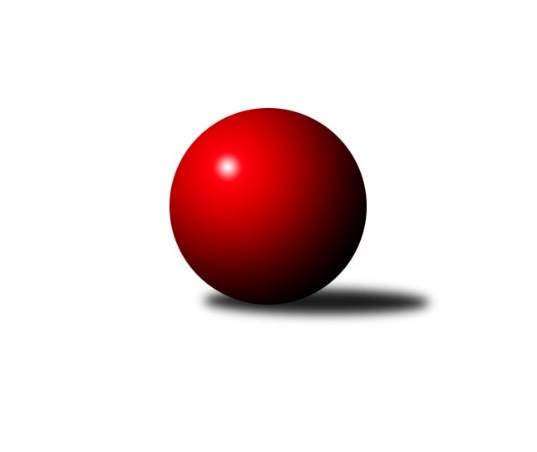 Č.14Ročník 2010/2011	3.5.2024 Meziokresní přebor-Bruntál, Opava 2010/2011Statistika 14. kolaTabulka družstev:		družstvo	záp	výh	rem	proh	skore	sety	průměr	body	plné	dorážka	chyby	1.	TJ Jiskra Rýmařov ˝C˝	14	11	0	3	104 : 36 	(79.5 : 32.5)	1587	22	1105	482	25.9	2.	TJ Kovohutě Břidličná ˝D˝	14	11	0	3	89 : 51 	(64.0 : 48.0)	1591	22	1104	487	27.4	3.	TJ Sokol Chvalíkovice ˝B˝	14	10	0	4	84 : 56 	(61.0 : 50.0)	1570	20	1090	479	26.4	4.	RSKK Raciborz	14	9	1	4	87 : 53 	(63.5 : 48.5)	1589	19	1112	477	32.9	5.	KK Jiskra Rýmařov ˝B˝	14	9	0	5	87 : 53 	(72.0 : 40.0)	1608	18	1121	487	24.9	6.	TJ Horní Benešov ˝D˝	14	9	0	5	85 : 55 	(65.5 : 46.5)	1608	18	1117	491	29.5	7.	TJ Jiskra Rýmařov˝D˝	14	8	1	5	77 : 63 	(51.5 : 60.5)	1575	17	1116	459	32.8	8.	TJ  Krnov ˝C˝	14	7	0	7	76 : 64 	(57.5 : 54.5)	1577	14	1106	471	38.4	9.	TJ Opava ˝D˝	14	7	0	7	59 : 81 	(49.0 : 63.0)	1564	14	1101	462	37.2	10.	TJ Opava ˝E˝	14	5	0	9	57 : 83 	(49.0 : 63.0)	1524	10	1070	454	37.4	11.	TJ Kovohutě Břidličná ˝C˝	14	5	0	9	56 : 84 	(43.0 : 69.0)	1550	10	1092	458	35.2	12.	KK Minerva Opava ˝C˝	14	3	0	11	44 : 96 	(45.0 : 67.0)	1544	6	1087	457	35	13.	TJ Horní Benešov ˝F˝	14	2	0	12	41 : 99 	(44.0 : 67.0)	1379	4	995	384	45.8	14.	KK PEPINO Bruntál ˝B˝	14	1	0	13	34 : 106 	(38.5 : 73.5)	1478	2	1055	423	41.4Tabulka doma:		družstvo	záp	výh	rem	proh	skore	sety	průměr	body	maximum	minimum	1.	TJ Jiskra Rýmařov ˝C˝	7	7	0	0	56 : 14 	(43.5 : 12.5)	1690	14	1757	1609	2.	TJ Sokol Chvalíkovice ˝B˝	7	6	0	1	50 : 20 	(34.0 : 21.0)	1551	12	1628	1357	3.	TJ Kovohutě Břidličná ˝D˝	7	6	0	1	47 : 23 	(32.0 : 24.0)	1613	12	1633	1584	4.	TJ Jiskra Rýmařov˝D˝	7	5	1	1	43 : 27 	(28.0 : 28.0)	1627	11	1681	1548	5.	KK Jiskra Rýmařov ˝B˝	7	5	0	2	44 : 26 	(35.0 : 21.0)	1690	10	1728	1663	6.	RSKK Raciborz	7	5	0	2	42 : 28 	(32.0 : 24.0)	1565	10	1673	1507	7.	TJ  Krnov ˝C˝	7	4	0	3	41 : 29 	(28.0 : 28.0)	1473	8	1560	1392	8.	TJ Horní Benešov ˝D˝	7	4	0	3	36 : 34 	(29.5 : 26.5)	1628	8	1720	1539	9.	TJ Opava ˝D˝	7	4	0	3	28 : 42 	(25.5 : 30.5)	1545	8	1598	1482	10.	TJ Kovohutě Břidličná ˝C˝	7	3	0	4	30 : 40 	(23.5 : 32.5)	1555	6	1606	1518	11.	TJ Opava ˝E˝	7	3	0	4	29 : 41 	(27.5 : 28.5)	1564	6	1627	1461	12.	KK Minerva Opava ˝C˝	7	2	0	5	21 : 49 	(21.0 : 35.0)	1602	4	1660	1572	13.	TJ Horní Benešov ˝F˝	7	0	0	7	18 : 52 	(21.0 : 35.0)	1490	0	1566	1398	14.	KK PEPINO Bruntál ˝B˝	7	0	0	7	12 : 58 	(16.0 : 40.0)	1376	0	1450	1277Tabulka venku:		družstvo	záp	výh	rem	proh	skore	sety	průměr	body	maximum	minimum	1.	TJ Horní Benešov ˝D˝	7	5	0	2	49 : 21 	(36.0 : 20.0)	1605	10	1728	1505	2.	TJ Kovohutě Břidličná ˝D˝	7	5	0	2	42 : 28 	(32.0 : 24.0)	1600	10	1714	1471	3.	RSKK Raciborz	7	4	1	2	45 : 25 	(31.5 : 24.5)	1594	9	1717	1469	4.	TJ Jiskra Rýmařov ˝C˝	7	4	0	3	48 : 22 	(36.0 : 20.0)	1572	8	1644	1427	5.	KK Jiskra Rýmařov ˝B˝	7	4	0	3	43 : 27 	(37.0 : 19.0)	1614	8	1735	1543	6.	TJ Sokol Chvalíkovice ˝B˝	7	4	0	3	34 : 36 	(27.0 : 29.0)	1572	8	1717	1449	7.	TJ  Krnov ˝C˝	7	3	0	4	35 : 35 	(29.5 : 26.5)	1598	6	1734	1526	8.	TJ Jiskra Rýmařov˝D˝	7	3	0	4	34 : 36 	(23.5 : 32.5)	1576	6	1636	1449	9.	TJ Opava ˝D˝	7	3	0	4	31 : 39 	(23.5 : 32.5)	1567	6	1632	1464	10.	TJ Opava ˝E˝	7	2	0	5	28 : 42 	(21.5 : 34.5)	1522	4	1651	1406	11.	TJ Kovohutě Břidličná ˝C˝	7	2	0	5	26 : 44 	(19.5 : 36.5)	1549	4	1595	1501	12.	TJ Horní Benešov ˝F˝	7	2	0	5	23 : 47 	(23.0 : 32.0)	1390	4	1581	1096	13.	KK Minerva Opava ˝C˝	7	1	0	6	23 : 47 	(24.0 : 32.0)	1533	2	1628	1484	14.	KK PEPINO Bruntál ˝B˝	7	1	0	6	22 : 48 	(22.5 : 33.5)	1499	2	1556	1412Tabulka podzimní části:		družstvo	záp	výh	rem	proh	skore	sety	průměr	body	doma	venku	1.	TJ Jiskra Rýmařov ˝C˝	13	10	0	3	94 : 36 	(73.5 : 30.5)	1579	20 	7 	0 	0 	3 	0 	3	2.	TJ Kovohutě Břidličná ˝D˝	13	10	0	3	81 : 49 	(58.0 : 46.0)	1591	20 	5 	0 	1 	5 	0 	2	3.	RSKK Raciborz	13	9	1	3	87 : 43 	(61.5 : 42.5)	1590	19 	5 	0 	1 	4 	1 	2	4.	TJ Horní Benešov ˝D˝	13	9	0	4	83 : 47 	(61.5 : 42.5)	1606	18 	4 	0 	3 	5 	0 	1	5.	TJ Sokol Chvalíkovice ˝B˝	13	9	0	4	76 : 54 	(57.0 : 46.0)	1568	18 	5 	0 	1 	4 	0 	3	6.	TJ Jiskra Rýmařov˝D˝	13	8	1	4	75 : 55 	(49.5 : 54.5)	1577	17 	5 	1 	1 	3 	0 	3	7.	KK Jiskra Rýmařov ˝B˝	13	8	0	5	79 : 51 	(65.0 : 39.0)	1608	16 	4 	0 	2 	4 	0 	3	8.	TJ  Krnov ˝C˝	13	7	0	6	74 : 56 	(54.5 : 49.5)	1578	14 	4 	0 	2 	3 	0 	4	9.	TJ Opava ˝D˝	13	6	0	7	50 : 80 	(43.0 : 61.0)	1550	12 	4 	0 	3 	2 	0 	4	10.	TJ Opava ˝E˝	13	4	0	9	49 : 81 	(45.0 : 59.0)	1520	8 	3 	0 	4 	1 	0 	5	11.	TJ Kovohutě Břidličná ˝C˝	13	4	0	9	48 : 82 	(38.0 : 66.0)	1560	8 	3 	0 	4 	1 	0 	5	12.	KK Minerva Opava ˝C˝	13	3	0	10	43 : 87 	(43.0 : 61.0)	1545	6 	2 	0 	4 	1 	0 	6	13.	TJ Horní Benešov ˝F˝	13	2	0	11	39 : 91 	(40.0 : 63.0)	1380	4 	0 	0 	6 	2 	0 	5	14.	KK PEPINO Bruntál ˝B˝	13	1	0	12	32 : 98 	(37.5 : 66.5)	1479	2 	0 	0 	7 	1 	0 	5Tabulka jarní části:		družstvo	záp	výh	rem	proh	skore	sety	průměr	body	doma	venku	1.	TJ Jiskra Rýmařov ˝C˝	1	1	0	0	10 : 0 	(6.0 : 2.0)	1644	2 	0 	0 	0 	1 	0 	0 	2.	TJ Opava ˝D˝	1	1	0	0	9 : 1 	(6.0 : 2.0)	1632	2 	0 	0 	0 	1 	0 	0 	3.	KK Jiskra Rýmařov ˝B˝	1	1	0	0	8 : 2 	(7.0 : 1.0)	1671	2 	1 	0 	0 	0 	0 	0 	4.	TJ Sokol Chvalíkovice ˝B˝	1	1	0	0	8 : 2 	(4.0 : 4.0)	1628	2 	1 	0 	0 	0 	0 	0 	5.	TJ Kovohutě Břidličná ˝D˝	1	1	0	0	8 : 2 	(6.0 : 2.0)	1614	2 	1 	0 	0 	0 	0 	0 	6.	TJ Opava ˝E˝	1	1	0	0	8 : 2 	(4.0 : 4.0)	1544	2 	0 	0 	0 	1 	0 	0 	7.	TJ Kovohutě Břidličná ˝C˝	1	1	0	0	8 : 2 	(5.0 : 3.0)	1501	2 	0 	0 	0 	1 	0 	0 	8.	TJ Horní Benešov ˝D˝	1	0	0	1	2 : 8 	(4.0 : 4.0)	1619	0 	0 	0 	0 	0 	0 	1 	9.	TJ Jiskra Rýmařov˝D˝	1	0	0	1	2 : 8 	(2.0 : 6.0)	1595	0 	0 	0 	0 	0 	0 	1 	10.	KK PEPINO Bruntál ˝B˝	1	0	0	1	2 : 8 	(1.0 : 7.0)	1519	0 	0 	0 	0 	0 	0 	1 	11.	TJ Horní Benešov ˝F˝	1	0	0	1	2 : 8 	(4.0 : 4.0)	1477	0 	0 	0 	1 	0 	0 	0 	12.	TJ  Krnov ˝C˝	1	0	0	1	2 : 8 	(3.0 : 5.0)	1444	0 	0 	0 	1 	0 	0 	0 	13.	KK Minerva Opava ˝C˝	1	0	0	1	1 : 9 	(2.0 : 6.0)	1572	0 	0 	0 	1 	0 	0 	0 	14.	RSKK Raciborz	1	0	0	1	0 : 10 	(2.0 : 6.0)	1522	0 	0 	0 	1 	0 	0 	0 Zisk bodů pro družstvo:		jméno hráče	družstvo	body	zápasy	v %	dílčí body	sety	v %	1.	Miloslav  Petrů 	TJ Horní Benešov ˝D˝ 	22	/	14	(79%)		/		(%)	2.	Martin Mikeska 	KK Jiskra Rýmařov ˝B˝ 	20	/	13	(77%)		/		(%)	3.	Mariusz Gierczak 	RSKK Raciborz 	20	/	13	(77%)		/		(%)	4.	Maciej Basista 	RSKK Raciborz 	20	/	13	(77%)		/		(%)	5.	Jaroslav Lakomý 	TJ  Krnov ˝C˝ 	20	/	14	(71%)		/		(%)	6.	Pavel Přikryl 	TJ Jiskra Rýmařov˝D˝ 	20	/	14	(71%)		/		(%)	7.	Pavel Vládek 	TJ Kovohutě Břidličná ˝D˝ 	19	/	14	(68%)		/		(%)	8.	Petr Chlachula 	TJ Jiskra Rýmařov ˝C˝ 	18	/	12	(75%)		/		(%)	9.	Josef Klapetek 	TJ Opava ˝E˝ 	18	/	12	(75%)		/		(%)	10.	Miroslav Petřek st.	TJ Horní Benešov ˝F˝ 	18	/	12	(75%)		/		(%)	11.	Romana Valová 	TJ Jiskra Rýmařov ˝C˝ 	18	/	13	(69%)		/		(%)	12.	Ota Pidima 	TJ Kovohutě Břidličná ˝D˝ 	18	/	13	(69%)		/		(%)	13.	Petr Kozák 	TJ Horní Benešov ˝D˝ 	18	/	14	(64%)		/		(%)	14.	Josef Matušek 	TJ Jiskra Rýmařov˝D˝ 	18	/	14	(64%)		/		(%)	15.	Roman Beinhauer 	TJ Sokol Chvalíkovice ˝B˝ 	16	/	10	(80%)		/		(%)	16.	Vladimír Kostka 	TJ Sokol Chvalíkovice ˝B˝ 	16	/	12	(67%)		/		(%)	17.	Ivo Mrhal st.	TJ Kovohutě Břidličná ˝D˝ 	16	/	13	(62%)		/		(%)	18.	Marek Hampl 	TJ Jiskra Rýmařov ˝C˝ 	15	/	10	(75%)		/		(%)	19.	Miroslava Paulerová 	TJ Jiskra Rýmařov ˝C˝ 	15	/	10	(75%)		/		(%)	20.	Jaromír Čech 	TJ  Krnov ˝C˝ 	15	/	12	(63%)		/		(%)	21.	Dalibor Krejčiřík 	TJ Sokol Chvalíkovice ˝B˝ 	14	/	11	(64%)		/		(%)	22.	Josef Mikeska 	KK Jiskra Rýmařov ˝B˝ 	14	/	12	(58%)		/		(%)	23.	Josef Václavík 	TJ Kovohutě Břidličná ˝D˝ 	14	/	12	(58%)		/		(%)	24.	Petr Domčík 	TJ Jiskra Rýmařov˝D˝ 	14	/	12	(58%)		/		(%)	25.	Lubomír Bičík 	KK Minerva Opava ˝C˝ 	14	/	13	(54%)		/		(%)	26.	Miroslava Hendrychová 	TJ Opava ˝D˝ 	14	/	14	(50%)		/		(%)	27.	Jiří Chylík 	TJ  Krnov ˝C˝ 	14	/	14	(50%)		/		(%)	28.	David Láčík 	TJ Horní Benešov ˝D˝ 	13	/	12	(54%)		/		(%)	29.	Jaromír  Hendrych ml. 	TJ Horní Benešov ˝F˝ 	12	/	8	(75%)		/		(%)	30.	Zdenek Hudec 	KK PEPINO Bruntál ˝B˝ 	12	/	9	(67%)		/		(%)	31.	Michal Ihnát 	KK Jiskra Rýmařov ˝B˝ 	12	/	10	(60%)		/		(%)	32.	Jaroslav Horáček 	KK Jiskra Rýmařov ˝B˝ 	12	/	11	(55%)		/		(%)	33.	Pavel Veselka 	TJ Kovohutě Břidličná ˝C˝ 	12	/	11	(55%)		/		(%)	34.	Petr Daranský 	TJ  Krnov ˝C˝ 	12	/	12	(50%)		/		(%)	35.	Jaroslav Zelinka 	TJ Kovohutě Břidličná ˝C˝ 	12	/	13	(46%)		/		(%)	36.	Pavla Hendrychová 	TJ Opava ˝D˝ 	12	/	14	(43%)		/		(%)	37.	Pavel Jašek 	TJ Opava ˝D˝ 	12	/	14	(43%)		/		(%)	38.	Marek Prusicki 	RSKK Raciborz 	11	/	9	(61%)		/		(%)	39.	Miroslav Langer 	TJ Jiskra Rýmařov˝D˝ 	11	/	11	(50%)		/		(%)	40.	Antonín Hendrych 	TJ Sokol Chvalíkovice ˝B˝ 	10	/	8	(63%)		/		(%)	41.	Zdeněk Janák 	TJ Horní Benešov ˝D˝ 	10	/	9	(56%)		/		(%)	42.	Vladislav Kobelár 	TJ Opava ˝E˝ 	10	/	10	(50%)		/		(%)	43.	Cezary Koczorski 	RSKK Raciborz 	10	/	11	(45%)		/		(%)	44.	Jan Strnadel 	KK Minerva Opava ˝C˝ 	10	/	12	(42%)		/		(%)	45.	Anna Dosedělová 	TJ Kovohutě Břidličná ˝C˝ 	10	/	13	(38%)		/		(%)	46.	Štěpán Charník 	KK Jiskra Rýmařov ˝B˝ 	9	/	10	(45%)		/		(%)	47.	Jiří Polášek 	TJ Jiskra Rýmařov ˝C˝ 	8	/	6	(67%)		/		(%)	48.	Olga Kiziridisová 	KK PEPINO Bruntál ˝B˝ 	8	/	7	(57%)		/		(%)	49.	František Habrman 	TJ Kovohutě Břidličná ˝C˝ 	8	/	10	(40%)		/		(%)	50.	Martin Chalupa 	KK Minerva Opava ˝C˝ 	8	/	11	(36%)		/		(%)	51.	Jaromír Hendrych 	TJ Opava ˝D˝ 	7	/	13	(27%)		/		(%)	52.	Milan Franer 	TJ Opava ˝E˝ 	6	/	5	(60%)		/		(%)	53.	Lubomír Khýr 	TJ Kovohutě Břidličná ˝C˝ 	6	/	10	(30%)		/		(%)	54.	Dariusz Jaszewski 	RSKK Raciborz 	5	/	6	(42%)		/		(%)	55.	Karel Michalka 	TJ Opava ˝E˝ 	5	/	12	(21%)		/		(%)	56.	Sabina Trulejová 	TJ Sokol Chvalíkovice ˝B˝ 	4	/	5	(40%)		/		(%)	57.	Milan Milián 	KK PEPINO Bruntál ˝B˝ 	4	/	6	(33%)		/		(%)	58.	Jiří Novák 	TJ Opava ˝E˝ 	4	/	6	(33%)		/		(%)	59.	Michal Krejčiřík 	TJ Horní Benešov ˝F˝ 	4	/	7	(29%)		/		(%)	60.	Vilibald Marker 	TJ Opava ˝E˝ 	4	/	8	(25%)		/		(%)	61.	Jan Mlčák 	KK PEPINO Bruntál ˝B˝ 	4	/	10	(20%)		/		(%)	62.	Kamil Zákoutský 	TJ Horní Benešov ˝F˝ 	3	/	11	(14%)		/		(%)	63.	Stanislav Horák 	TJ Jiskra Rýmařov ˝C˝ 	2	/	1	(100%)		/		(%)	64.	Lukasz Pawelek 	RSKK Raciborz 	2	/	1	(100%)		/		(%)	65.	Miroslav Nosek 	TJ Sokol Chvalíkovice ˝B˝ 	2	/	2	(50%)		/		(%)	66.	Stanislav Troják 	KK Minerva Opava ˝C˝ 	2	/	4	(25%)		/		(%)	67.	Patricie Šrámková 	TJ Horní Benešov ˝F˝ 	2	/	4	(25%)		/		(%)	68.	Zbyněk Tesař 	TJ Horní Benešov ˝D˝ 	2	/	5	(20%)		/		(%)	69.	Richard Janalík 	KK PEPINO Bruntál ˝B˝ 	2	/	7	(14%)		/		(%)	70.	Hana Heiserová 	KK Minerva Opava ˝C˝ 	2	/	7	(14%)		/		(%)	71.	Vojtěch Orlík 	TJ Sokol Chvalíkovice ˝B˝ 	2	/	7	(14%)		/		(%)	72.	Milan Volf 	KK PEPINO Bruntál ˝B˝ 	2	/	9	(11%)		/		(%)	73.	Beáta Jašková 	TJ Opava ˝D˝ 	0	/	1	(0%)		/		(%)	74.	Dominik Tesař 	TJ Horní Benešov ˝D˝ 	0	/	1	(0%)		/		(%)	75.	Nikolas Košík 	TJ Horní Benešov ˝F˝ 	0	/	1	(0%)		/		(%)	76.	Jiří Holáň 	KK Minerva Opava ˝C˝ 	0	/	1	(0%)		/		(%)	77.	Josef Příhoda 	KK PEPINO Bruntál ˝B˝ 	0	/	1	(0%)		/		(%)	78.	Vlastimil Trulej 	TJ Sokol Chvalíkovice ˝B˝ 	0	/	1	(0%)		/		(%)	79.	Roman Skácel 	TJ Horní Benešov ˝D˝ 	0	/	1	(0%)		/		(%)	80.	Vítězslav Kadlec 	TJ  Krnov ˝C˝ 	0	/	1	(0%)		/		(%)	81.	Daniel Košík 	TJ Horní Benešov ˝F˝ 	0	/	2	(0%)		/		(%)	82.	Vladimír Klein 	TJ Opava ˝E˝ 	0	/	2	(0%)		/		(%)	83.	Vladislav Vavrák 	TJ Horní Benešov ˝F˝ 	0	/	3	(0%)		/		(%)	84.	Jiří Spevák 	TJ Horní Benešov ˝F˝ 	0	/	3	(0%)		/		(%)	85.	Jitka Kovalová 	TJ  Krnov ˝C˝ 	0	/	3	(0%)		/		(%)	86.	František Pončík 	TJ Kovohutě Břidličná ˝D˝ 	0	/	3	(0%)		/		(%)	87.	Magdalena Soroka 	RSKK Raciborz 	0	/	3	(0%)		/		(%)	88.	Michal Vavrák 	TJ Horní Benešov ˝F˝ 	0	/	4	(0%)		/		(%)	89.	Jaromír Návrat 	TJ Jiskra Rýmařov˝D˝ 	0	/	5	(0%)		/		(%)	90.	Marta Andrejčáková 	KK Minerva Opava ˝C˝ 	0	/	7	(0%)		/		(%)	91.	Vladislava Kubáčová 	KK PEPINO Bruntál ˝B˝ 	0	/	8	(0%)		/		(%)Průměry na kuželnách:		kuželna	průměr	plné	dorážka	chyby	výkon na hráče	1.	KK Jiskra Rýmařov, 1-4	1640	1140	500	29.2	(410.1)	2.	Minerva Opava, 1-2	1614	1126	487	28.8	(403.5)	3.	 Horní Benešov, 1-4	1581	1112	469	34.6	(395.4)	4.	TJ Kovohutě Břidličná, 1-2	1577	1100	476	29.4	(394.4)	5.	TJ Opava, 1-4	1557	1098	458	38.0	(389.3)	6.	RSKK Raciborz, 1-4	1549	1087	461	36.1	(387.3)	7.	TJ Sokol Chvalíkovice, 1-2	1512	1073	438	30.0	(378.1)	8.	TJ Krnov, 1-2	1465	1045	420	41.1	(366.4)	9.	KK Pepino Bruntál, 1-2	1420	1007	412	42.3	(355.1)Nejlepší výkony na kuželnách:KK Jiskra Rýmařov, 1-4TJ Jiskra Rýmařov ˝C˝	1757	6. kolo	Petr Chlachula 	TJ Jiskra Rýmařov ˝C˝	493	6. koloKK Jiskra Rýmařov ˝B˝	1735	8. kolo	Martin Mikeska 	KK Jiskra Rýmařov ˝B˝	478	9. koloTJ  Krnov ˝C˝	1734	3. kolo	Martin Mikeska 	KK Jiskra Rýmařov ˝B˝	465	8. koloTJ Jiskra Rýmařov ˝C˝	1732	2. kolo	Miroslava Paulerová 	TJ Jiskra Rýmařov ˝C˝	465	12. koloKK Jiskra Rýmařov ˝B˝	1728	9. kolo	Maciej Basista 	RSKK Raciborz	464	3. koloRSKK Raciborz	1717	3. kolo	Pavel Přikryl 	TJ Jiskra Rýmařov˝D˝	461	3. koloTJ Kovohutě Břidličná ˝D˝	1714	7. kolo	Štěpán Charník 	KK Jiskra Rýmařov ˝B˝	456	7. koloKK Jiskra Rýmařov ˝B˝	1705	3. kolo	Jiří Chylík 	TJ  Krnov ˝C˝	452	3. koloTJ Jiskra Rýmařov ˝C˝	1704	12. kolo	Pavel Vládek 	TJ Kovohutě Břidličná ˝D˝	451	7. koloTJ Jiskra Rýmařov ˝C˝	1701	8. kolo	Štěpán Charník 	KK Jiskra Rýmařov ˝B˝	449	5. koloMinerva Opava, 1-2TJ Horní Benešov ˝D˝	1728	13. kolo	Zdeněk Janák 	TJ Horní Benešov ˝D˝	467	13. koloTJ Sokol Chvalíkovice ˝B˝	1717	9. kolo	Jan Strnadel 	KK Minerva Opava ˝C˝	455	9. koloKK Minerva Opava ˝C˝	1660	9. kolo	Roman Beinhauer 	TJ Sokol Chvalíkovice ˝B˝	443	9. koloTJ Opava ˝D˝	1632	14. kolo	David Láčík 	TJ Horní Benešov ˝D˝	437	13. koloKK Minerva Opava ˝C˝	1623	4. kolo	Pavel Jašek 	TJ Opava ˝D˝	431	14. koloTJ Jiskra Rýmařov ˝C˝	1613	11. kolo	Petr Kozák 	TJ Horní Benešov ˝D˝	431	13. koloKK Minerva Opava ˝C˝	1610	13. kolo	Lubomír Bičík 	KK Minerva Opava ˝C˝	430	4. koloTJ  Krnov ˝C˝	1602	6. kolo	Antonín Hendrych 	TJ Sokol Chvalíkovice ˝B˝	428	9. koloKK Minerva Opava ˝C˝	1600	6. kolo	Marta Andrejčáková 	KK Minerva Opava ˝C˝	427	13. koloKK Minerva Opava ˝C˝	1575	2. kolo	Dalibor Krejčiřík 	TJ Sokol Chvalíkovice ˝B˝	427	9. kolo Horní Benešov, 1-4TJ Horní Benešov ˝D˝	1720	12. kolo	Zdeněk Janák 	TJ Horní Benešov ˝D˝	463	12. koloKK Jiskra Rýmařov ˝B˝	1693	4. kolo	Roman Beinhauer 	TJ Sokol Chvalíkovice ˝B˝	457	1. koloTJ Horní Benešov ˝D˝	1687	8. kolo	Petr Kozák 	TJ Horní Benešov ˝D˝	450	8. koloRSKK Raciborz	1681	5. kolo	Martin Mikeska 	KK Jiskra Rýmařov ˝B˝	448	4. koloTJ Sokol Chvalíkovice ˝B˝	1669	1. kolo	Josef Mikeska 	KK Jiskra Rýmařov ˝B˝	447	4. koloTJ Kovohutě Břidličná ˝D˝	1661	9. kolo	Miroslav Petřek st.	TJ Horní Benešov ˝F˝	447	9. koloKK Jiskra Rýmařov ˝B˝	1650	10. kolo	David Láčík 	TJ Horní Benešov ˝D˝	446	8. koloTJ Horní Benešov ˝D˝	1640	6. kolo	Martin Mikeska 	KK Jiskra Rýmařov ˝B˝	438	10. koloTJ Horní Benešov ˝D˝	1631	10. kolo	Pavel Veselka 	KK Minerva Opava ˝C˝	437	7. koloTJ Horní Benešov ˝D˝	1596	3. kolo	Miroslav Petřek st.	TJ Horní Benešov ˝F˝	437	11. koloTJ Kovohutě Břidličná, 1-2TJ Kovohutě Břidličná ˝D˝	1676	5. kolo	Ota Pidima 	TJ Kovohutě Břidličná ˝D˝	442	5. koloTJ Kovohutě Břidličná ˝D˝	1633	10. kolo	Pavel Vládek 	TJ Kovohutě Břidličná ˝D˝	438	5. koloTJ Kovohutě Břidličná ˝D˝	1630	13. kolo	Petr Kozák 	TJ Horní Benešov ˝D˝	436	2. koloTJ Horní Benešov ˝D˝	1621	2. kolo	Jaromír Hendrych 	TJ Opava ˝D˝	435	9. koloTJ Kovohutě Břidličná ˝D˝	1617	6. kolo	Mariusz Gierczak 	RSKK Raciborz	432	11. koloTJ Kovohutě Břidličná ˝D˝	1614	14. kolo	Jaroslav Lakomý 	TJ  Krnov ˝C˝	432	1. koloTJ Jiskra Rýmařov˝D˝	1613	7. kolo	Petr Domčík 	TJ Jiskra Rýmařov˝D˝	429	7. koloTJ Kovohutě Břidličná ˝D˝	1608	2. kolo	Jaromír Čech 	TJ  Krnov ˝C˝	428	8. koloTJ Kovohutě Břidličná ˝C˝	1606	1. kolo	Ota Pidima 	TJ Kovohutě Břidličná ˝D˝	422	2. koloTJ Kovohutě Břidličná ˝D˝	1602	4. kolo	Ota Pidima 	TJ Kovohutě Břidličná ˝D˝	421	10. koloTJ Opava, 1-4TJ Jiskra Rýmařov˝D˝	1636	5. kolo	Josef Matušek 	TJ Jiskra Rýmařov˝D˝	446	5. koloTJ Jiskra Rýmařov ˝C˝	1631	5. kolo	Josef Klapetek 	TJ Opava ˝E˝	442	3. koloTJ Opava ˝E˝	1627	9. kolo	Josef Klapetek 	TJ Opava ˝E˝	436	8. koloTJ Horní Benešov ˝D˝	1612	7. kolo	Romana Valová 	TJ Jiskra Rýmařov ˝C˝	429	5. koloRSKK Raciborz	1608	9. kolo	Milan Franer 	TJ Opava ˝E˝	428	12. koloRSKK Raciborz	1602	7. kolo	Maciej Basista 	RSKK Raciborz	427	7. koloTJ Opava ˝D˝	1598	8. kolo	Maciej Basista 	RSKK Raciborz	426	9. koloTJ  Krnov ˝C˝	1597	12. kolo	Ota Pidima 	TJ Kovohutě Břidličná ˝D˝	426	3. koloTJ Opava ˝E˝	1595	10. kolo	Milan Franer 	TJ Opava ˝E˝	426	10. koloKK Jiskra Rýmařov ˝B˝	1588	12. kolo	Petr Kozák 	TJ Horní Benešov ˝D˝	423	7. koloRSKK Raciborz, 1-4RSKK Raciborz	1673	12. kolo	Maciej Basista 	RSKK Raciborz	443	12. koloTJ Jiskra Rýmařov ˝C˝	1644	14. kolo	Maciej Basista 	RSKK Raciborz	439	2. koloTJ Sokol Chvalíkovice ˝B˝	1609	10. kolo	Maciej Basista 	RSKK Raciborz	434	4. koloRSKK Raciborz	1597	10. kolo	Mariusz Gierczak 	RSKK Raciborz	432	10. koloRSKK Raciborz	1584	2. kolo	Romana Valová 	TJ Jiskra Rýmařov ˝C˝	431	14. koloKK Jiskra Rýmařov ˝B˝	1563	2. kolo	Mariusz Gierczak 	RSKK Raciborz	428	12. koloRSKK Raciborz	1544	8. kolo	Maciej Basista 	RSKK Raciborz	425	14. koloTJ  Krnov ˝C˝	1526	4. kolo	Vladimír Kostka 	TJ Sokol Chvalíkovice ˝B˝	421	10. koloRSKK Raciborz	1526	4. kolo	Martin Mikeska 	KK Jiskra Rýmařov ˝B˝	420	2. koloRSKK Raciborz	1522	14. kolo	Maciej Basista 	RSKK Raciborz	415	6. koloTJ Sokol Chvalíkovice, 1-2TJ Sokol Chvalíkovice ˝B˝	1628	14. kolo	Roman Beinhauer 	TJ Sokol Chvalíkovice ˝B˝	443	4. koloTJ Horní Benešov ˝D˝	1619	14. kolo	Vladimír Kostka 	TJ Sokol Chvalíkovice ˝B˝	437	14. koloTJ Sokol Chvalíkovice ˝B˝	1612	13. kolo	Roman Beinhauer 	TJ Sokol Chvalíkovice ˝B˝	437	13. koloTJ Sokol Chvalíkovice ˝B˝	1607	4. kolo	Pavel Přikryl 	TJ Jiskra Rýmařov˝D˝	429	13. koloTJ Kovohutě Břidličná ˝D˝	1589	11. kolo	Roman Beinhauer 	TJ Sokol Chvalíkovice ˝B˝	426	14. koloTJ Sokol Chvalíkovice ˝B˝	1577	11. kolo	Josef Václavík 	TJ Kovohutě Břidličná ˝D˝	422	11. koloTJ Kovohutě Břidličná ˝C˝	1558	4. kolo	Petr Kozák 	TJ Horní Benešov ˝D˝	421	14. koloTJ Sokol Chvalíkovice ˝B˝	1556	6. kolo	Zdeněk Janák 	TJ Horní Benešov ˝D˝	420	14. koloKK Jiskra Rýmařov ˝B˝	1543	6. kolo	Antonín Hendrych 	TJ Sokol Chvalíkovice ˝B˝	419	4. koloTJ Sokol Chvalíkovice ˝B˝	1519	2. kolo	Ivo Mrhal st.	TJ Kovohutě Břidličná ˝D˝	416	11. koloTJ Krnov, 1-2TJ  Krnov ˝C˝	1560	13. kolo	Jaroslav Zelinka 	TJ Kovohutě Břidličná ˝C˝	427	14. koloTJ  Krnov ˝C˝	1552	7. kolo	Dalibor Krejčiřík 	TJ Sokol Chvalíkovice ˝B˝	412	7. koloTJ Jiskra Rýmařov ˝C˝	1507	9. kolo	Jaroslav Lakomý 	TJ  Krnov ˝C˝	410	2. koloTJ Horní Benešov ˝D˝	1505	11. kolo	Jaromír Čech 	TJ  Krnov ˝C˝	407	9. koloTJ Kovohutě Břidličná ˝C˝	1501	14. kolo	Jaroslav Lakomý 	TJ  Krnov ˝C˝	404	13. koloTJ Sokol Chvalíkovice ˝B˝	1500	7. kolo	Jaroslav Lakomý 	TJ  Krnov ˝C˝	400	7. koloTJ  Krnov ˝C˝	1497	9. kolo	Petr Kozák 	TJ Horní Benešov ˝D˝	400	11. koloTJ  Krnov ˝C˝	1467	11. kolo	Petr Daranský 	TJ  Krnov ˝C˝	390	13. koloTJ  Krnov ˝C˝	1444	14. kolo	Jiří Chylík 	TJ  Krnov ˝C˝	389	13. koloKK PEPINO Bruntál ˝B˝	1412	2. kolo	Jaromír Čech 	TJ  Krnov ˝C˝	389	7. koloKK Pepino Bruntál, 1-2KK Jiskra Rýmařov ˝B˝	1585	1. kolo	Jaroslav Horáček 	KK Jiskra Rýmařov ˝B˝	430	1. koloTJ Horní Benešov ˝D˝	1554	9. kolo	Petr Kozák 	TJ Horní Benešov ˝D˝	429	9. koloRSKK Raciborz	1469	13. kolo	Martin Mikeska 	KK Jiskra Rýmařov ˝B˝	404	1. koloTJ Opava ˝E˝	1461	11. kolo	Miloslav  Petrů 	TJ Horní Benešov ˝D˝	401	9. koloKK PEPINO Bruntál ˝B˝	1450	13. kolo	Zdenek Hudec 	KK PEPINO Bruntál ˝B˝	395	13. koloTJ Sokol Chvalíkovice ˝B˝	1449	5. kolo	Marek Hampl 	TJ Jiskra Rýmařov ˝C˝	393	7. koloKK PEPINO Bruntál ˝B˝	1437	5. kolo	Mariusz Gierczak 	RSKK Raciborz	390	13. koloTJ Jiskra Rýmařov ˝C˝	1427	7. kolo	Antonín Hendrych 	TJ Sokol Chvalíkovice ˝B˝	383	5. koloKK PEPINO Bruntál ˝B˝	1418	9. kolo	Zdenek Hudec 	KK PEPINO Bruntál ˝B˝	379	11. koloKK PEPINO Bruntál ˝B˝	1408	11. kolo	Milan Milián 	KK PEPINO Bruntál ˝B˝	378	9. koloČetnost výsledků:	8.0 : 2.0	22x	7.0 : 3.0	5x	6.0 : 4.0	21x	5.0 : 5.0	1x	4.0 : 6.0	14x	3.0 : 7.0	1x	2.0 : 8.0	17x	10.0 : 0.0	6x	1.0 : 9.0	2x	0.0 : 10.0	9x